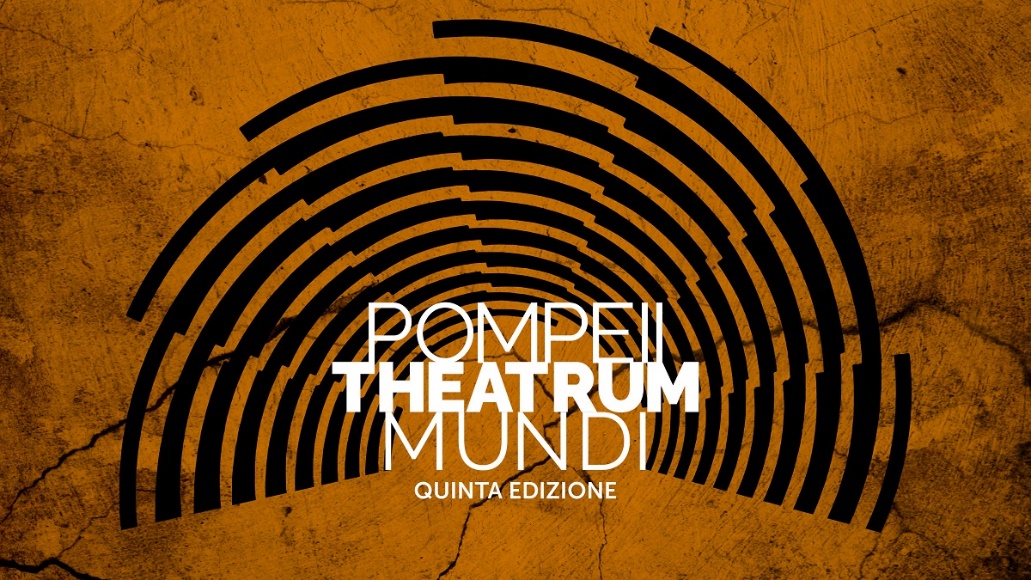 Teatro Grande Parco Archeologico di PompeiPROGRAMMA edizione 2022 | 17 giugno > 16 luglioVenerdì 17 e Sabato 18 giugno|ore 21.00GLORIAprima rappresentazione italianacoreografia, scenografia, ideazione video Josè Montalvòcostumi Agnés D’at, Anne Lorenzoscene e luci Didier Brunsuono Pipo Gomes, Clément Vallondanzatori Karim Ahansal (Pépito), Michael Arnaud, Rachid Aziki (Zk Flash), Sellou Nadège Blagone, Eléonore Dugué, Serge Dupont Tsakap, Fran Espinosa (ripetitore Flamenco),Samuel Florimond (Magnum), Elizabeth Gahl, Rocío Garcia, Florent Gosserez (Acrow), Rosa Herrador, Dafra Keita, Chika Nakayama, Beatriz Santiago, Denis Sithadé Ros (Sitha)produzione Maison des Arts et de la Culture de Créteil 
coproduzione Chaillot - Théâtre National de la Danse, Le Channel,Scène Nationale de Calais (Volet Participatif), Festspielhaus Saint Pöltenin collaborazione con Campania Teatro Festivaldurata 1h e 10’Venerdì 24 e Sabato 25 giugno|ore 21.00DUE REGINE Mary Stuart vs. Elizabeth TudorElizabeth Tudor vs. Mary Stuartelaborazione drammaturgica, regia e interpretazioneElena Bucci e Chiara Muti 
da un’idea di Elena Bucciluci Vincent Longuemare
drammaturgia del suono Raffaele Bassetti
costumi Manuela Montiproduzione Le belle bandiere in collaborazione con Campania Teatro Festivalcon il sostegno di Regione Emilia Romagna, Comune di Russiun ringraziamento a Mario Giorgi per la collaborazione alla drammaturgiaMercoledì 29 e Giovedì 30 giugno|ore 21.00
OH THE BELIEVE IN ANOTHER WORLDdi William Kentridge
SINFONIA N. 10 di DMITRIJ ŠOSTAKOVIČ
eseguita dalla LUZERNER SINFONIEORCHESTER 
diretta da Michael SanderlingProgetto avviato e commissionato dalla Luzerner Sinfonieorchesterreso possibile da un contributo della Art Mentor Foundation LucernaVenerdì 15 e Sabato 16 luglio|ore 21.0015 e 16 luglio 2022IFIGENIA IN TAURIDE di Euripide 
traduzione Giorgio Ieranò
regia Jacopo Gassmanncon Anna Della Rosa, Ivan Alovisio, Massimo Nicolini, Alessio Esposito,Stefano Santospago, Rosario Tedesco, Anna Charlotte Barberacoro di schiave grecheLuisa Borini, Gloria Carovana, Marta Cortellazzo Wiel,Roberta Crivelli, Noemi Grasso, Leida Kreider, Giulia Mazzarino, Livia Rossi,Valentina Spaletta Tavellae con la partecipazione delle allieve e degli allievidell’Accademia d’Arte del Dramma Anticoscene Gregorio Zurlavisual designer Luca Brinchi, Daniele Spanòcostumi Gianluca Sbiccamusiche di scena G.U.P. Alcarodisegno luci Gianni Staropolimaestro del coro Bruno De Franceschimovimento e coreografie Marco Angelilliproduzione INDA - Istituto Nazionale del Dramma Anticodurata 2h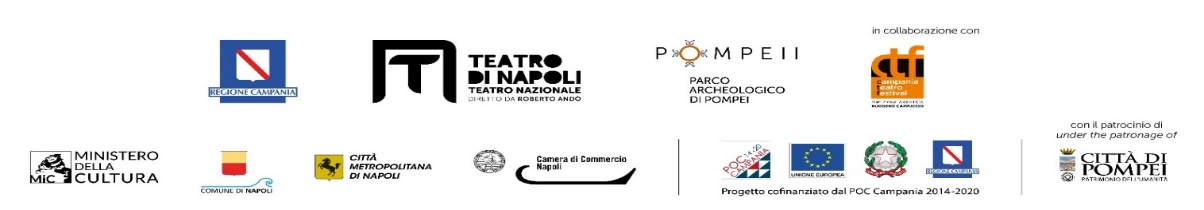 